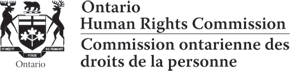 OHRC survey on poverty, housing, mental health 
and addiction disabilitiesAbout the OHRC's engagement and consultationThe Ontario Human Rights Commission (OHRC) is conducting this survey to hear from people facing poverty and their experiences with housing and mental health and addiction disabilities.In its Strategic Plan (2017–2022), the OHRC committed to working towards human rights protection for people who experience poverty.
 
Research has shown two issues that can cause or sustain poverty are the lack of affordable, adequate and accessible housing and the experience of mental health and addiction disabilities.
 
In this context, the OHRC is undertaking an engagement and consultation related to poverty, affordable, adequate and accessible housing and mental health and addiction disabilities. After reviewing the findings, the OHRC will begin drafting a report to interpret the Human Rights Code (Code) in this area, along with related recommendations.
 
Understanding how the Code applies in the area of poverty will help to address human rights issues disproportionately experienced by groups protected under the Code, and exacerbated by systemic situations like the COVID-19 pandemic. Visit our website to learn more about the consultation.
 
About this surveyThe OHRC encourages people who are experiencing poverty, or have experienced poverty in the past, to complete this survey. Family members, friends or service providers who know someone who has experienced poverty are also welcome to complete the survey.
 
This survey is anonymous. Your device IP address, location data and contact information are not recorded. We will take all reasonable steps to make sure any personal information you provide is treated confidentially and is only used for the intended purpose above. Please read the Notice of Collection of Information on the 
next screen.
 
The survey will take approximately 20 minutes to complete. If you are having difficulty or need help completing this survey, contact the OHRC at 437-775-5248 or by email at consultations@ohrc.on.ca.Notice of collection of informationPurpose
The purpose of collecting information in this survey is to understand and report on the experiences of people in Ontario who are, or have, experienced poverty with a particular focus on issues relating to housing and mental health and addiction disabilities. 
 
Collecting personal information
The OHRC complies with all relevant laws that relate to handling personal information. As a provincial public institution, the OHRC must abide by the Freedom of Information and Protection of Privacy Act (FIPPA).
 
Limiting use and disclosure of personal information
The OHRC will take all reasonable steps to ensure that personal information is treated confidentially and is only used for the purposes it was collected for. We will take all reasonable steps to prevent unauthorized access, use or disclosure of your personal information as directed by the FIPPA.
We require your express consent to collect the information in this survey for the purpose described above.I agree to the use of my survey information for the purpose described above.I do NOT agree and understand this means I will not be able to do the survey.

This survey is for people who have experienced poverty, their family members and friends or people who provide them with services.I am currently experiencing poverty, or have experienced poverty in the past. I am completing this survey about someone I know who is currently experiencing poverty, or has experienced poverty in the past.I have not experienced poverty and do not know someone who has.
I am the person's:Family memberFriendService provider
Lived experienceExperiencing poverty means things like not having enough money to afford a place to live, put food on the table, buy clothing, access transportation, etc. We want to get a better understanding of people’s actual situations and circumstances with poverty with a particular focus on issues relating to adequate housing and mental health and addiction disabilities.

Please choose one or more of the following that best describes your circumstances or the circumstances of the person you know:Do not have, or have not had, adequate housingHave, or have had, an addiction (defined as the problematic use of a 
substance such as alcohol or drugs)Have, or have had, another type of mental health issue or disability (such 
as depression, bipolar disorder, trauma, etc.)Have, or have had, another form of disability (mobility, sensory, learning, 
developmental, etc.)None of the abovePlease tell us why the person does not or did not have adequate housing (choose all that apply):Unaffordable (pay more than 30% of your income on housing and utilities)Inappropriate for family needs (not enough bedrooms)Not in good repair (in need of major repairs, pest infestations)Not accessible because of disability-related needsCurrently or was homeless or underhoused, couch surfing or sleeping roughOther (please describe)What type of housing do you or the person you know currently live in?House/condominium that I ownHouse/apartment that I rentRooming houseHotelShelterEncampmentCouch surfingSleeping roughOther (please specify): __________________________________________Now, we have a few questions focusing on what people may and may not be able to afford financially. Use the text boxes if you would like to give more detail.Please indicate whether you, or the person you know, have ever experienced any of the following. Select all that apply:
Comments (optional):________________________________________________________________________________________________________________________________________________________________________________________________________________________________________________________________________________________________________________________________________________________________________________________________We have a few questions about accessing food. Use the text box if you would like to give more detail.


Please indicate whether you, or the person you know, have ever experienced any of the following. Select all that apply:Comments (optional):________________________________________________________________________________________________________________________________________________________________________________________________________________________________________________________________________________________________________________________________Please indicate which, if any, of the following have had a negative impact on your financial situation, or the financial situation of the person you know.

Select all that apply. Use the text boxes if you would like to give more detail:Education/trainingNeed more educationNeed specific job skills/trainingCurrently a student and can't work full timeComments (optional):________________________________________________________________________________________________________________________________________________________________________________________________CircumstanceMental health disabilities that can interfere with work or access to housingAddiction disabilities that can interfere with work or access to housingPhysical health issues that can interfere with work or access to housingDiscrimination (due to mental health and addictions, race, gender, or another Code ground)Comments (optional):________________________________________________________________________________________________________________________________________________________________________________________________________________________________________________________________________________________________________________________________LocationNo jobs close to where I liveHousing costs in my neighbourhood/community are too high/cannot find housing Not enough mental health and addiction services where I live Comments (optional):________________________________________________________________________________________________________________________________________________________________________________________________________________________________________________________________________________________________________________________________Employment/incomeWages are too low Can't get enough work (underemployed)Can't get a job (unemployed) Can't work due to a disabilitySocial assistance rates are too lowComments (optional):________________________________________________________________________________________________________________________________________________________________________________________________________________________________________________________________________________________________________________________________Other factors that have had a negative impact on your financial situation, or the financial situation of the person you know (please specify):________________________________________________________________The next few questions are about expenses involving children.

Thinking about the time you, or the person you know, experienced poverty, were there any children living at home?YesNoDoes any child have a mental health disability?YesNoDoes any child have another disability?YesNoComments (optional):________________________________________________________________________________________________________________________________________________________________________________________________________________________________________________________________Are you, or the person you know, able to feed the children properly?Yes NoComments (optional):________________________________________________________________________________________________________________________________________________________________________________________________________________________________________________________________Is there enough space in the home for the size of the family?YesNoComments (optional):________________________________________________________________________________________________________________________________________________________________________________________________________________________________________________________________________________________________________________________________Does poverty deprive you or your family, or the person you know and their family, of any of the following:Access to childcare Social supports, e.g. therapySports/extra-curricular activities, recreation timeOther (please specify):__________________________________________________Comments (optional):________________________________________________________________________________________________________________________________________________________________________________________________________________________________________________________________________________________________________________________________The next two questions are focused on what a “good life” looks like to you, or the person you know.Thinking about things like friends, family, nature, culture, belonging and community connection, can you describe what a “good life” means to you, or 
the person you know?________________________________________________________________________________________________________________________________________________________________________________________________________________________________________________________________________________________________________________________________Can you tell us how the experience of poverty impacts your ability, or the ability of the person you know, to live a “good life”?________________________________________________________________________________________________________________________________________________________________________________________________________________________________________________________________________________________________________________________________Discrimination in housing, mental health and addiction disabilities It can be really hard to find housing, and many people are treated differently when trying because they are experiencing poverty, receive social assistance, have a mental health or addiction disability, or because they are Indigenous, Black, or identify with another racialized community, their gender, whether they are a single parent, have kids, or other discriminatory grounds under Ontario’s Human Rights Code.Have you, or the person you know, experienced difficulty finding supports for mental health and addiction disabilities? If so, please describe the experiences.
 
Do you feel that the difficulty might have been related to discrimination based on a 
Code ground?________________________________________________________________________________________________________________________________________________________________________________________________________________________________________________________________________________________________________________________________People who experience poverty, mental health and addiction disabilities, or other disabilities may face discrimination while trying to access other social services outside of housing and mental health and addictions supports.

Have you, or the person you know, ever experienced discrimination while trying to access other services like transit, health care, food or child care? If so, please describe the experiences.________________________________________________________________________________________________________________________________________________________________________________________________________________________________________________________________________________________________________________________________The COVID-19 pandemic and public health restrictions are really hard for people who are experiencing poverty, homelessness or mental health and addiction disabilities.

Have you, or the person you know, ever experienced discrimination while trying to access pandemic-related supports like money from the government, testing/vaccines or rent relief? If so, please describe the experiences.________________________________________________________________________________________________________________________________________________________________________________________________________________________________________________________________________________________________________________________________Please tell us about times when you had difficulty getting housing, including while homeless. Do you feel that that difficulty might have been related to discrimination based on a Code ground such as your mental health and/or addiction disability, or a combination of grounds like your race, ancestry, place of origin, colour, ethnic origin, citizenship, creed (religion), sex, sexual orientation, gender identity, gender expression, age, marital status, family status, disability or your receipt of public assistance? If so, why?________________________________________________________________________________________________________________________________________________________________________________________________________________________________________________________________________________________________________________________________Safety and security The last two questions are about feeling safe, secure and free from violence. Please use the text boxes if you wish to provide more details.Do you, or the person you know:Comments (optional):________________________________________________________________________________________________________________________________________________________________________________________________________________________________________________________________________________________________________________________________The survey is almost done. Is there anything else you would like to tell us about poverty or affordable, adequate and accessible housing and mental health and addiction disabilities?________________________________________________________________________________________________________________________________________________________________________________________________________________________________________________________________________________________________________________________________Demographic informationBefore finishing the survey, we would like to ask some demographic questions to understand the diversity of the people completing the survey. Responses to these questions will help the OHRC assess the unique challenges for people living in poverty who are also members of Human Rights Code-protected groups.
 
These questions are optional. Your responses will be kept confidential and not attributed to you in any way without your consent.Can you tell us where in Ontario you, or the person you know, live(s):Large urban areaSmall-medium urban areaTown/rural communityFirst Nations’ reserveMove around to different placesOther (please specify) ____________________________________________Can you tell us what region in Ontario you, or the person you know, live(s) in:CentralEastWestNorth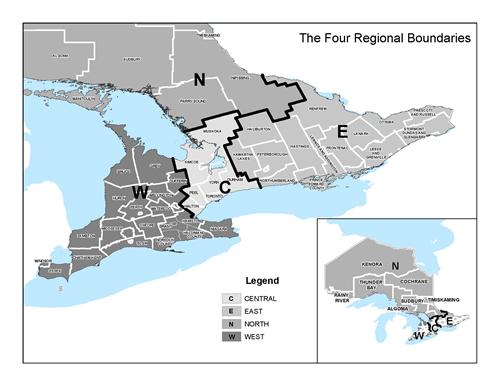 Which identity best describes you? (Choose all that apply)First Nations MétisInuk/InuitBlack (African, Afro-Caribbean, African-Canadian descent)White (European descent) East Asian (Chinese, Korean, Japanese, Taiwanese descent)Southeast Asian (Filipino, Vietnamese, Cambodian, Thai, Indonesian, other Southeast Asian descent)South Asian (e.g. South Asian descent, East Indian, Pakistani, Bangladeshi, Sri Lankan, Indo-Caribbean, etc.) Middle Eastern (Arab, Persian, West Asian descent, e.g. Afghan, Egyptian, Iranian, Lebanese, Turkish, Kurdish, etc.)Latino (Latin American, Hispanic descent)Other _____________________________________________________How long have you or your ancestors been in Canada? Are you:First generation Canadian – you were born in another countrySecond generation – one or both of your parents were born in another countryYour family has been in Canada longer than that Unsure/prefer not to say Do you identify as a member of the lesbian, gay, bisexual, transgender, queer, questioning or two-spirit (LGBTQ2sQ) community?Yes NoWhich gender do you most identify with?ManWomanTransgender manTransgender womanGender variant/non-conformingNot listed: __________________________________________________Prefer not to sayWho do you live with? Select all that apply:I live alone With my parents and/or any siblingsWith my partner or spouse and childrenWith my partner or spouse, but no childrenWith my children, but no partner or spouse In a multigenerational household – there are grandparents and/or grandchildren in the household I live with roommates What is your current working status? Select all that apply:Employed/self-employed full time (30 or more hours per week) Employed/self-employed part time (fewer than 30 hours per week)Caregiving responsibilities in the home, e.g. aging relatives, childrenFull-time studentHomemakerRetired Currently looking for workNot working for medical/disability reasonsReceiving Ontario Works Receiving Ontario Disability Support ProgramOther (please specify) __________________________________________________Which of the following categories best describes your total annual household income before taxes?  If you experienced poverty in the past, please select your response based on your income at that time.Under $15,000$15,000 to less than $25,000$25,000 to less than $50,000 $50,000 to less than $75,000 Over $75,000Don't know/prefer not to say What is your source of income? Select all that applyOntario Works (OW) Ontario Disability Support Program (ODSP)Full-time employmentPart-time employmentEmployment Insurance benefits (EI)Savings Parent/family member supportNo or little source of incomeFinally, do you want an OHRC staff person to contact you if we have any follow-up questions about the information you provided or to learn more about your experiences?
 
 As a reminder, this survey and any follow-up with OHRC is confidential. Providing your contact information is voluntary.Yes (Please enter email address and/or phone number) __________________________________________________NoWe thank you for your time spent taking this survey. Your response has been recorded.

Visit the OHRC’s website for more information about its consultation related to poverty, affordable, adequate and accessible housing and mental health and addiction disabilities.OngoingTime-to-timeMore recentLong agoLate paying rent or mortgage Not able to pay a utility bill (such as hydro, water, heat, phone, etc.) Have to borrow money for essential things like groceries or transportation Can’t afford good quality nutritious groceries, have to buy what's cheap Not able to buy new clothes when needed, e.g. coats and boots in the winterLive in a place that doesn’t meet needs (too expensive, not accessible, far away, etc.) Use a "pay day loan"-type service that offers access to cash at higher interest rates Not able to afford to go for dental care or mental/addiction treatment, other health careDon’t have the money or time for self-care, e.g. accessing nature, exercise, personal development Don’t have money or time for recreation or entertainmentOther reason (please specify) OngoingTime-to-timeMore recentLong agoStruggling to feed oneself or familyUse foodbanks/other free food services Have to travel far to access foodDon't have access to culturally appropriate foodChild/children rely on food programs at schoolOther reason (please specify) Yes, feel safe and secureNo, don’t feel safe and secureFeel safe, secure and free from violence and harassment in the home? Feel safe and secure in the neighbourhood?